[,'VHTDHD LLKJD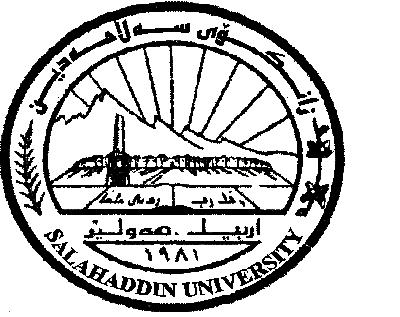                                  ,,,                   5– 4    6– 57– 68– 79– 8شةمةيةك شةمةدوو شةمةميَذووى توركيا وئيَرانميَذووى توركيا وئيَرانسىَ شةمةضوار شةمةسةرةتايةك بوَ  ثيَشنككارىسةرةتايةك بوَ  ثيَشنككارىسةرةتايةك بوَ  ثيَشنككارىسةرةتايةك بوَ  ثيَشنككارىثيَنج شةمةميَذووى توركيا وئيَرانهةفتةى يةكةمهةفتةى يةكةمهةفتةى يةكةمهةفتةى يةكةمهةفتةى يةكةمهةفتةى يةكةمرِؤذرِيَكةوتتيؤرى ( 1 )ثراكتيك ( 2 )طؤرِينى  1-2كؤى وانةكانشةمةيةك شةمة12/9دوو شةمة13/922سىَ شةمة14/9ضوار شةمة15/944ثيَنج شةمة16/911ث. تويَذينةوة229-6=3    9-6=3    9-6=3    9-6=3    هةفتةى دووةمهةفتةى دووةمهةفتةى دووةمهةفتةى دووةمهةفتةى دووةمهةفتةى دووةمرِؤذرِيَكةوتتيؤرى ( 1 )ثراكتيك ( 2 )طؤرِينى  1-2كؤى وانةكانشةمةيةك شةمة19/9دوو شةمة20/922سىَ شةمة21/9ضوار شةمة22/944ثيَنج شةمة23/911ث. تويَذينةوة229-6=39-6=39-6=39-6=3هةفتةى سىً يةمهةفتةى سىً يةمهةفتةى سىً يةمهةفتةى سىً يةمهةفتةى سىً يةمهةفتةى سىً يةمرِؤذرِيَكةوتتيؤرى ( 1 )ثراكتيك ( 2 )طؤرِينى  1-2كؤى وانةكانشةمةيةك شةمة26/9دوو شةمة27/922سىَ شةمة28/9ضوار شةمة29/944ثيَنج شةمة30/911ث. تويَذينةوة229-6=39-6=39-6=39-6=3هةفتةى ضوارةمهةفتةى ضوارةمهةفتةى ضوارةمهةفتةى ضوارةمهةفتةى ضوارةمهةفتةى ضوارةمرِؤذرِيَكةوتتيؤرى ( 1 )ثراكتيك ( 2 )طؤرِينى  1-2كؤى وانةكانشةمةيةك شةمةدوو شةمةسىَ شةمةضوار شةمةثيَنج شةمةث. تويَذينةوةهةفتةى ثيَنجةمهةفتةى ثيَنجةمهةفتةى ثيَنجةمهةفتةى ثيَنجةمهةفتةى ثيَنجةمهةفتةى ثيَنجةمرِؤذرِيَكةوتتيؤرى ( 1 )ثراكتيك ( 2 )طؤرِينى  1-2كؤى وانةكانشةمةيةك شةمةدوو شةمةسىَ شةمةضوار شةمةثيَنج شةمةث. تويَذينةوة